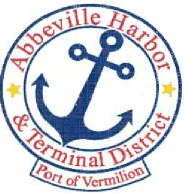                                          P.O. Box 1410, Abbeville, Louisiana • 70511-1410
                                Ph: 337-893-9465    Fax: 337-898-0751    www.abbevilleharbor.comABBEVILLE HARBOR & TERMINAL DISTRICTJUNE 27, 20235:00 P.M.AGENDA1.	    CALL MEETING TO ORDER - PRESIDENT PATRICK DUHONA.       ROLL CALL B.       WELCOME & INTRODUCTION OF GUESTSC.       APPROVAL OF MINUTES MAY 30, 2023 REGULAR MEETING2.          	PUBLIC COMMENT PERIOD ON AGENDA ITEMS LISTED3.	SECRETARY-TREASURER BUD ZAUNBRECHER		 A.	     AUDITORS REPORT – KEVIN YOUNG WITH DARNALL, SIKES & FREDERICK		 B.	     APPROVAL OF INVOICE4.	EXECUTIVE DIRECTOR JAY CAMPBELL A.	ETHICS TRAINING REMINDERB.	MID-WINTER FISHING RODEO – JULY 13 – 16, 2023		C.	COMMISSIONER BUD ZAUNBRECHER TERM OF OFFICE – PERMISSION TO SEND LETTER TO CITY OF ABBEVILLE AND VERMILION PARISH POLICE JURY		D.	CORRESPONDENCE FROM VERMILION ECONOMIC DEVELOPMENT ALLIANCE5.	 	 PRIMEAUX, TOUCHET & ASSOCIATES, L.L.C.			A.	PORT OF VERMILION – SOUTH SLIP DREDGING UPDATE                           B.	APPROVAL OF AND SUBMITTAL TO DIVISION OF ADMINISTRATION OF BROUSSARD BROTHERS ESTIMATE FOR PARTIAL PAYMENT 4 FOR PORT OF VERMILION DREDGING SOUTH SLIP ENTRANCE			C.	APPROVAL OF INVOICES6.		 ATTORNEY ROGER BOYNTON			A.	APPROVAL OF INVOICE7.		 OLD BUSINESS	8.		NEW BUSINESS			A.	EXECUTIVE SESSION – PERSONNEL MATTERS9.	ADJOURN                      			           	             			  	  In accordance with the Americans with Disabilities Act, if you need special assistance, please contact James W. Campbell at 337-893-9465, describing the assistance that is necessary.Patrick Duhon, President	                                              Carlton Campbell, CommissionerJimmie Steen, Vice President	                                                 Tim Creswell, Commissioner
Bud Zaunbrecher, Secretary-Treasurer            James W. Campbell, Executive Director         Wayne LeBleu, Commissioner          